                              Российская  Федерация                                                 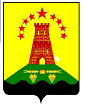 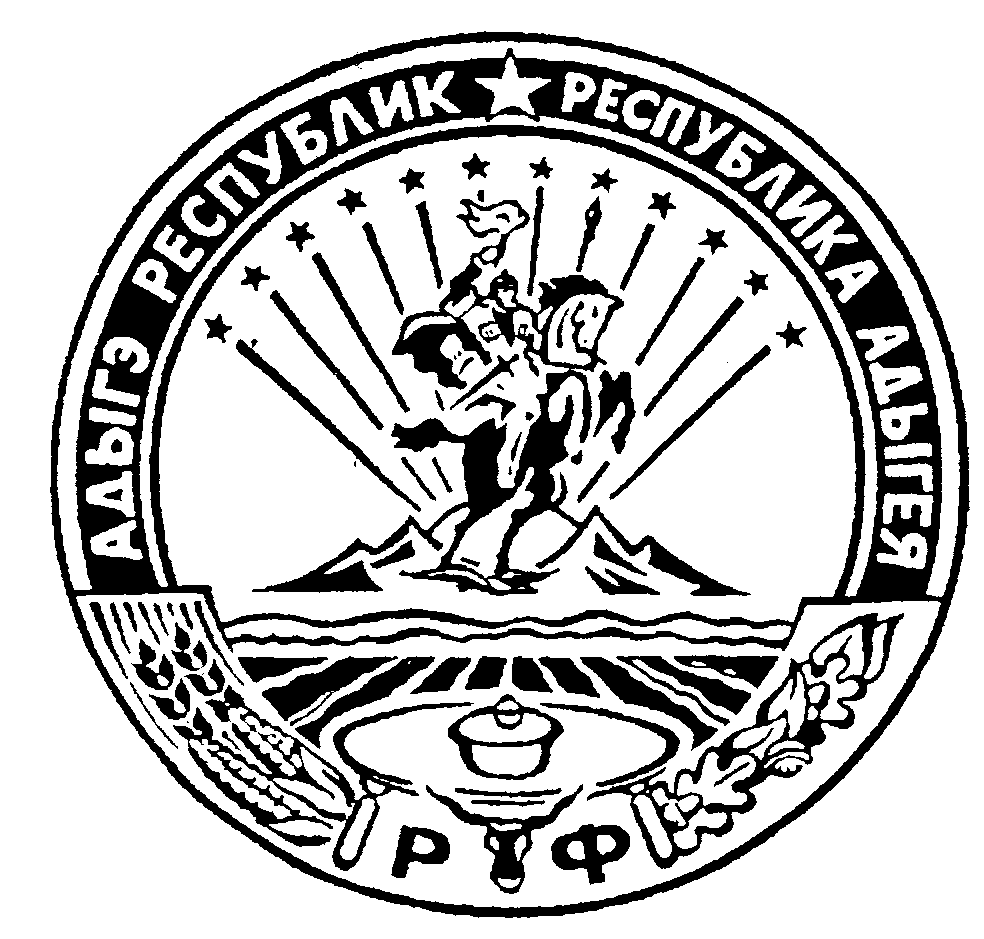                                   Республика Адыгея                                                               Администрация муниципального образования                          «Дукмасовское сельское поселение»             _____________________________________________________________________________       х.Дукмасов                                                                                                        25.11.2019г.                                                                                                                                       № 77-п   ПОСТАНОВЛЕНИЕ администрации муниципального образования«Дукмасовское сельское поселение» О внесении изменений и дополнений в постановление администрации муниципального образования «Дукма-совское сельское поселение» от 25.05.2011г. № 24  «ОРегламенте работы административной комиссии муни-ципального образования «Дукмасовское сельскоепоселение»            В соответствии с Законом Республики Адыгея от 9 января 2007 года N 56 "О наделении органов местного самоуправления государственными полномочиями Республики Адыгея в сфере административных правоотношений",  Законом Республики Адыгея от 9 января 2007 года N 54 "Об административных комиссиях",  Законом Республики Адыгея от 19.04.2004 года № 215 «Об административных правонарушениях», администрация муниципального образования «Дукмасовское сельское поселение»  постановляет:          1. Внести в постановление администрации муниципального образования «Дукмасовское сельское поселение» от 25.05.2011г. № 24 «О Регламенте работы административной комиссии муниципального образования «Дукмасовское сельское поселение» следующие изменения и дополнения :         1.1. В части 2  пункт 2.1. изложить в новой редакции:          «2.1. Административная комиссия является постоянно действующим коллегиальным органом, уполномоченным рассматривать дела об административных правонарушениях, отнесенных к ее компетенции Законом Республики Адыгея от 9 января 2007 года N 56 "О наделении органов местного самоуправления государственными полномочиями Республики Адыгея в сфере административных правоотношений",  Законом Республики Адыгея от 9 января 2007 года N 54 "Об административных комиссиях",  Законом Республики Адыгея от 19.04.2004 года № 215 «Об административных правонарушениях», в соответствии с п. 4 ч. 2 ст. 22.1 Кодекса об административных правонарушениях Российской Федерации, ст. 4 Устава муниципального образования  « Дукмасовское сельское поселение».        Полномочия административной комиссии устанавливаются на неопределенный срок             1.2  Пункт 2.5.  части 2  изложить в новой редакции:       «2.5. Производство по делам об административных правонарушениях осуществляется в соответствии с Кодексом РФ об административных правонарушениях, осуществляют производство по делам об административных правонарушениях, предусмотренных Законом Республики Адыгея от 19.04.2004 года № 215 «Об административных правонарушениях», а так же иными нормативными правовыми актами, регламентирующими отношения, возникающие в связи с производством по делам об административных правонарушениях».          1.3. Пункт 5.1. части 5   изложить в новой редакции:     «5.1. Административная комиссия  осуществляет производство по делам об административных правонарушениях в соответствии с Законом Республики Адыгея от 09.01.2007г. № 56 «О наделении органов местного самоуправления государственными полномочиями Республики Адыгея в сфере административных правоотношений», предусмотренных  Законом Республики Адыгея от 19.04.2004 года № 215  "Об административных правонарушениях", совершенных на территории муниципального образования «Дукмасовское сельское поселение».».
         1.4. Подпункт д) пункта 7.2  части 7   изложить в новой редакции:    «д) статьи  Закона Республики Адыгея от 09.01.2007г. № 56 «О наделении органов местного самоуправления государственными полномочиями Республики Адыгея в сфере административных правоотношений», предусмотренных  Законом Республики Адыгея от 19.04.2004 года № 215 "Об административных правонарушениях", совершенных на территории муниципального образования «Дукмасовское сельское поселение».».        1.5.  Пункт 8.3. части 8 изложить в новой редакции:        «8.3. Административное наказание за административные правонарушения, совершенные на территории муниципального образования «Дукмасовское сельское поселение», назначается в пределах, установленных соответствующей статьей Закона Республики Адыгея от 19.04.2004 года № 215 «Об административных правонарушениях»,        2. Обнародовать настоящее решение в соответствии с Уставом администрации муниципального образования «Дукмасовское сельское поселение», разместить на официальном сайте администрации муниципального образования «Дукмасовское сельское поселение» Шовгеновского района Республики Адыгея.      3. Контроль за исполнением данного постановления возложить на зам. главы  администрации муниципального образования «Дукмасовское сельское поселение».     4.  Настоящее постановление вступает в силу с момента его обнародованияГлава муниципального образования«Дукмасовское сельское поселение»                                          В.П.Шикенин 